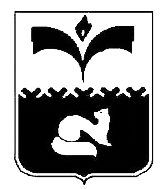 ДУМА ГОРОДА ПОКАЧИХанты-Мансийский автономный округ – ЮграРЕШЕНИЕот 23.06.2014                                                                                          № 72Об исполнении наказов избирателейдепутатам Думы города Покачи и о перечне наказов депутатам Думыгорода Покачи	Рассмотрев информацию об исполнении наказов избирателей депутатам Думы города Покачи в соответствии со статьей 5 Положения о наказах избирателей депутатам Думы города Покачи, утвержденного решением Думы города Покачи от 25.04.2010 № 30, Дума городаРЕШИЛА:1. Информацию об исполнении наказов избирателей депутатам Думы города Покачи принять к сведению согласно приложению 1 к настоящему решению.2.  Внести изменения в решение Думы города от 22.02.2013 №7 «О наказах избирателей депутатам Думы города Покачи V созыва» ( газета «Покачевский вестник» от 01.03.2013№ 9, от 01.06.2013 №22, от 28.02.2014 № 9), изложив приложение к решению Думы в редакции согласно приложению 2 к настоящему решению.3. Опубликовать настоящее решение в газете «Покачевский вестник».4. Контроль за выполнением наказов осуществляют депутаты Думы города Покачи, выступившие с предложением о внесении соответствующего наказа в перечень наказов избирателей депутатам Думы города Покачи.Председатель Думы города Покачи                                                                       Н. В. Борисова                                                                           Приложение 1к решению Думы города Покачиот  23.06.2014   №  72 Отчет по исполнению перечня наказов избирателей депутатам Думы города Покачи за 2014 год                                                                             Приложение 2к решению Думы города Покачи                                                                                от  23.06.2014  №  72 Перечень наказов избирателей депутатам Думыгорода ПокачиСодержание предложенияИсполнение (когда будет сделано; сроки исполнения; что сделано; если невозможно выполнить, указать причину)Исполнение (когда будет сделано; сроки исполнения; что сделано; если невозможно выполнить, указать причину)Ответственный за предоставлении информации1. Предложения, реализуемые депутатом Думы   города посредством внесения законодательных и правотворческих инициатив  1. Предложения, реализуемые депутатом Думы   города посредством внесения законодательных и правотворческих инициатив  1. Предложения, реализуемые депутатом Думы   города посредством внесения законодательных и правотворческих инициатив  1. Предложения, реализуемые депутатом Думы   города посредством внесения законодательных и правотворческих инициатив  2. Предложения, предполагаемые к реализации посредством   включения в соответствующие целевые программы или планы      2. Предложения, предполагаемые к реализации посредством   включения в соответствующие целевые программы или планы      2. Предложения, предполагаемые к реализации посредством   включения в соответствующие целевые программы или планы      2. Предложения, предполагаемые к реализации посредством   включения в соответствующие целевые программы или планы      1)Верпаховский В.С. (избирательный округ N 1)а) Оборудовать пешеходную дорожку с торца дома N 3 по улице Ленина и отгородить ее от проезжей части бордюрным камнемРаботы будут выполнены в рамках  муниципальной программы «Развитие транспортной системы города Покачи на 2011-2015 годы» по п.1.4, при дополнительном выделении финансовых средств в 2014 году.Начальник управления непроизводственного сектора администрации города – Малькина Светлана ИвановнаНачальник управления непроизводственного сектора администрации города – Малькина Светлана Ивановнаб) Установить остановочный павильон на месте автобусной остановки по улице Ленина, дом 8.Установка автобусного павильона запланирована на 2014 год в рамках муниципальной программы «Развитие транспортной системы города Покачи на 2011-2015 годы», выделены денежные средства в размере 986,1 тыс. руб.Начальник управления непроизводственного сектора администрации города – Малькина Светлана ИвановнаНачальник управления непроизводственного сектора администрации города – Малькина Светлана Ивановнав) Оборудовать поручень на лестнице  при  центральном  входе  в  МУЗ «ЦГБ»Планируется оборудовать поручни на лестнице при центральном входе в МУЗ «ЦГБ» в июне 2014 года.Главный врач МУЗ «Центральная городская больница» - Мананкова Лариса Николаевна.Главный врач МУЗ «Центральная городская больница» - Мананкова Лариса Николаевна.2)Борисова Н. В. (избирательный округ № 1)а) Установка и оборудование  детских  площадок  в  соответствии  с  требованиями государственных стандартов к безопасности  при  эксплуатации,  во дворах домов N 8, 10  по  улице  Таежной.  Выполнение мероприятия возможно в 2015 году при наличии денежных средств в бюджете города Покачи.Начальник  архитектуры и градостроительства администрации города – Мясникова Екатерина НиколаевнаНачальник  архитектуры и градостроительства администрации города – Мясникова Екатерина Николаевнаб) ремонт дорожного полотна дорог с твердым покрытием во дворе домов №14 и №16 по улице МираВыполнение данного мероприятия в рамках ОЗП в 2014 году невозможно (средства поступили в размере 348, 100 тыс. руб.), в рамках благоустройства дворовых территорий (средства автономного округа поступили в размере 235,20 тыс. руб.) – недостаточно средств. Предлагаем выполнение мероприятия перенести на 2015 год с определением объема денежных средств в бюджете города ПокачиНачальник управления жилищно-коммунального хозяйства администрации города Покачи  - Салькова Антонина ПетровнаНачальник управления жилищно-коммунального хозяйства администрации города Покачи  - Салькова Антонина Петровна3)Семенихин Д. В. (избирательный округ № 2)в) Укладка дороги с твердым покрытием или засыпка щебнем участка дороги в частном секторе, от улицы Мира до улицы Прохладная.Работы будут выполнены в рамках муниципальной программы«Развитие транспортной системы города Покачи на 2011-2015 годы», выделены денежные средства в размере 10 863,635 тыс.руб.МУ «УКС» подготовлена конкурсная документация для заключения контракта на выполнение работ.Начальник управления непроизводственного сектора администрации города – Малькина Светлана ИвановнаНачальник управления непроизводственного сектора администрации города – Малькина Светлана Ивановна4)Волков Я. С. (избирательный округ № 2)б) Обустройство тротуаров и отграничение их от проезжей части бордюрным камнем вдоль здания, в котором расположен «СКБ банк», «Ростелеком» и установление дорожных знаков в торцах домов № 1 и № 7 по улице Комсомольской, препятствующих сквозному проезду автомобилей через двор.Обустройство тротуара будет выполнено вдоль торца жилого дома Комсомольская 7 в рамках муниципальной программы «Развитие транспортной системы города Покачи на 2011-2015 годы» при дополнительном выделении финансовых средств в 2014 году.Вдоль магазина «Север» тротуар будет выполнен владельцем земельного участка. Схема разрабатывается.Начальник управления непроизводственного сектора администрации города – Малькина Светлана ИвановнаНачальник управления по вопросам Гои ЧС администрации города – Кривда Владимир ИльичНачальник управления непроизводственного сектора администрации города – Малькина Светлана ИвановнаНачальник управления по вопросам Гои ЧС администрации города – Кривда Владимир Ильичв) Обустройство тротуаров и отграничение их от проезжей части бордюрным камнем во дворах жилых домов №12 и №16 по улице Таежной и домов №2 и №4 по улице Ленина.  Работы будут выполнены в рамках муниципальной программы «Развитие транспортной системы города Покачи на 2011-2015 годы при выделении финансовых средств в 2015 году.Начальник управления непроизводственного сектора администрации города – Малькина Светлана ИвановнаНачальник управления непроизводственного сектора администрации города – Малькина Светлана Ивановна3. В рамках мероприятий, проводимых администрацией города Покачи3. В рамках мероприятий, проводимых администрацией города Покачи3. В рамках мероприятий, проводимых администрацией города Покачи3. В рамках мероприятий, проводимых администрацией города Покачи4. Предложения, предполагаемые к реализации с участием     
организаций и учреждений различных форм собственности4. Предложения, предполагаемые к реализации с участием     
организаций и учреждений различных форм собственности4. Предложения, предполагаемые к реализации с участием     
организаций и учреждений различных форм собственности4. Предложения, предполагаемые к реализации с участием     
организаций и учреждений различных форм собственности5. Предложения, предполагаемые к реализации с участием     
органов государственной власти или органов местного самоуправления других муниципальных образований5. Предложения, предполагаемые к реализации с участием     
органов государственной власти или органов местного самоуправления других муниципальных образований5. Предложения, предполагаемые к реализации с участием     
органов государственной власти или органов местного самоуправления других муниципальных образований5. Предложения, предполагаемые к реализации с участием     
органов государственной власти или органов местного самоуправления других муниципальных образованийN 
п/пСодержание предложения1. Предложения, реализуемые депутатом Думы   города посредством внесения законодательных и правотворческих инициатив  1. Предложения, реализуемые депутатом Думы   города посредством внесения законодательных и правотворческих инициатив  2. Предложения, предполагаемые к реализации посредством   включения в соответствующие целевые программы или планы      2. Предложения, предполагаемые к реализации посредством   включения в соответствующие целевые программы или планы      1)         Верпаховский В.С. (избирательный округ N 1) а)Оборудовать пешеходную дорожку с торца дома N 3 по улице Ленина и отгородить ее от проезжей части бордюрным камнемб) Установить остановочный павильон на месте автобусной остановки по  улице Ленина, дом 8.в)Оборудовать поручень на лестнице  при  центральном  входе  в  МУЗ «ЦГБ»2)Борисова Н. В. (избирательный округ № 1)а)Установка и оборудование  детских  площадок  в  соответствии  с   требованиями государственных стандартов к  безопасности  при  эксплуатации,  во дворах домов N 8, 10  по  улице  Таежной.  б)Организация благоустройства пустыря между домами № 1 и 7 по улице Ленина в соответствии с правилами Благоустройства территории города Покачи с разделением его на три зоны (парковки для автомобилей, зона отдыха и спортивная площадка) и отделением зон друг от друга  пешеходными дорожкамив) Об организации вертикальной планировки территории города Покачи и возведении сооружений способствующих отводу талых и дождевых вод с поверхности проезжей части дорог (в том числе внутриквартальных проездов) и тротуаров (торцы домов Ленина 2, Мира2,4, Таежная 12,16, выезд с прилегающей территории домов 6 и 7 по улице Комсомольской на проезжую часть улицы Комсомольская), выезд с прилегающей территории школы № 2 на улицу Мира)3)Семенихин Д. В. (избирательный округ № 2)а)Ремонт дорожного полотна дорог с твердым покрытием во дворе домов № 14 и № 16 по улице Мираб)Укладка дороги с твердым покрытием или засыпка щебнем участка дороги в частном секторе, от улицы Мира до улицы Прохладная. 4)Волков Я. С. (избирательный округ № 2)а)Обустройство тротуаров и отграничение их от проезжей части бордюрным камнем вдоль здания, в котором расположен «СКБ банк», «Ростелеком» б)Обустройство тротуаров и отграничение их от проезжей части бордюрным камнем во дворах жилых домов № 12 и № 16 по улице Таежной и домов № 2 и № 4 по улице Ленина.  5)Мананкова Л. Н. (избирательный округ № 4)а) Ограничение при помощи заборов или иных конструкций возможности въезда на спортивную площадку у дома № 8 по улице Мира, примыкающую к магазину «Рустам».б) Ремонт дорог во внутриквартальном проезде дома № 11 по улице Молодежной и дома № 1 по улице Комсомольскойв) Ремонт тротуара  вдоль дома № 4 по улице Комсомольской с тыльной стороны дома.6) Дмитрюк С. А. (избирательный округ № 4)а) Установка 3-х искусственных неровностей на проезжей части внутриквартальных проездов домов № 4 и № 6 по улице Комсомольской3. В рамках мероприятий, проводимых администрацией города Покачи3. В рамках мероприятий, проводимых администрацией города Покачи4. Предложения, предполагаемые к реализации с участием     
организаций и учреждений различных форм собственности          4. Предложения, предполагаемые к реализации с участием     
организаций и учреждений различных форм собственности          5. Предложения, предполагаемые к реализации с участием     
органов государственной власти или органов местного самоуправления других муниципальных образований                  5. Предложения, предполагаемые к реализации с участием     
органов государственной власти или органов местного самоуправления других муниципальных образований                  